SAMEDI9h00 Accueil Noyau et serviteurs10h00 ACCUEIL des couples CANA W/ CAFE 10h15 Ice breaker / présentation du WE 10h30 présentation du cercle des priorités 10h40 Temps en couple : cercle des priorités 11h00 1er Enseignement (40 min) 11h40 Présentation Temps de couple « Grille horaire »11h45 Temps de couple / Grille horaire - Rencontre noyau12h30 Apéro puis Déjeuner pique-nique14h00 Balade en groupe (mixer les couples de différents groupe) 14h45 Temps de partage en groupe Cana W : Partage : Ici et maintenant ou Une perle depuis le début du parcours. En quoi CW est important pour moi.15h45 Goûter16h15 Présentation semaine Cana / 1-2-3 Cana 16h30 Temps détente (avec les enfants)Danse Jérusalem ( Marie-Laure)Jeu tous ensemble 17h30	Louange, TémoignagePrière d’alliance guidée chuchotée18h30 Envoi dans la suite du week-end : diner du couple et dimanche - au revoir	Vérifier que tous les couples connaissent l’horaire de la visioconférence du dimanche.18h45 Départ 19h00 FinDIMANCHEChaque couple/groupe s’organise pour vivre son temps spirituel selon son habitude (messe/Office/ culte…)Chaque couple se prévoit un créneau de 2h pour Enseignement filmé par cana France - 40 min (voir déroulé détaillé)Exercice de discernement - 1h20Chaque groupe se donne un rdv en visio en fin de journée pour relire le we ensemble 40min ou plus selon désirune pierre blanche (pépite)une question - interrogation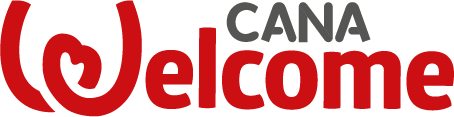 Week-end CANA Welcome « Choisissons notre equilibre en couple »Exemple horaire alternatif (1 j en présence / 1 J à distance)